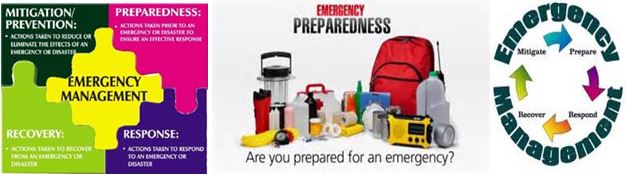 Master Camping First Aid Kit Recommended by Bob Colbert,In Stock at Cal-Quake IE, http://www.calquakeinlandempire.com/Master Camping First Aid Kit
Available in blue or red
Regular $99.95
$89.95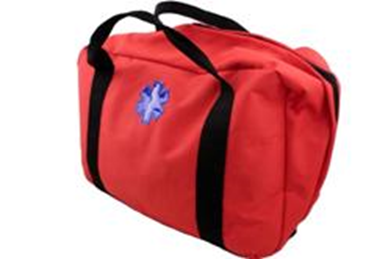 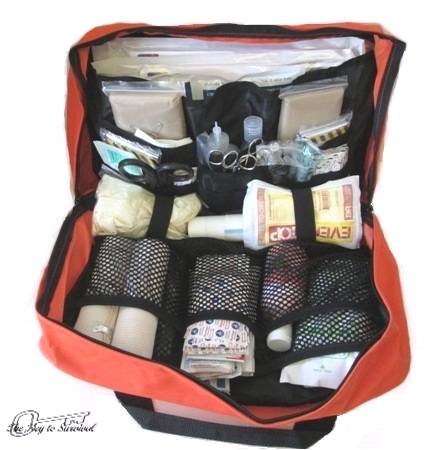 The Master Camping First Aid Kit is great for those looking for a better than usual first aid kit, containing a good assortment of supplies, yet still priced reasonably enough not to break the wallet.  The Master Camping First Aid Kit bag folds out with a good overview of all the contents. First aid items are neatly arranged and organized in its many pockets, mesh pouches, and elastic divider straps. The FA126 Master Camping First Aid Kit has two carry handles for ease of use.  Measures: 16''x 10''x 6'', and weights 8 lbs. Items in kit are listed below.1- Carry Bag
1- pen light
1- suture package
1- first aid book
5- pair exam gloves
5 -abdominal pad 5" x 9"
30 -aspirin
6 -safety pins
1-emergency blanket 84" x 52"
1- hand sanitizer 2oz.
1- calamine lotion 6oz
1- hand soap
9- after bite wipes
1- Universal splint 4" x 36"
2 -6" elastic bandage
10- 4" x 4" sterile sponges
3- 1" tape
1- blood stopper kit
3- eye pads
2- Triangular bandages 40" x 40" x 56"32- 1" x 3" bandage strip
10 -butterfly strips
10- 2" x 3" bandage strip
10 -knuckle bandage
3- Ice pack
1- EMT shears
2- SS hemostats
1 -tweezers
2 -scalpel blades
3- tongue depressor
1- irrigation syringe
15- antiseptic wipes
15-iodine wipes
15- clean wipes
15- alcohol wipes
2- ammonia inhalants
2-multi trauma dressing 12" x 30"
1- sterile flushing solution
5- triple antibiotic
10- burn packages